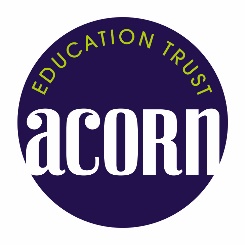        Acorn Education TrustJob ProfileSenior Communications TechnicianSalary: £10.71 per hour, Grade G, point 2237 hours per week, 41 weeks per year Usual hours of work 7.30am - 3.30pm, Monday to Thursday, 7.30-3.00pm FridaysWorking during school terms, plus 10 days of the school holidaysPurpose of role: to provide a comprehensive printing, publishing, copying and communication service for students, staff and parents.  Key TasksSupervise all print room services (photocopying and printing, laminating, binding etc)Layout and produce all in-house publicationsMaintain stocks and supplies for efficient print room functionAdministration of student dataPrepare and send communications to parents, students and staffOversee and maintain websitesSupervise print room technicianPerson SpecificationA highly organised individual who is able to effectively prioritise a demanding workloadGood general education, including GCSE English at grade C or aboveSound IT skills (knowledge of Adobe Creative Suite would be advantageous) and an aptitude to learn new skillsA keen eye for detail and accuracyAble to work accurately at pace and to strict deadlines Team player with good interpersonal skillsExperience of supervision of staff would be an advantageKingdown School is part of the Acorn Education Trust